Vejledning til at gå på e-indkomst for borgereGå på www.Skat.dk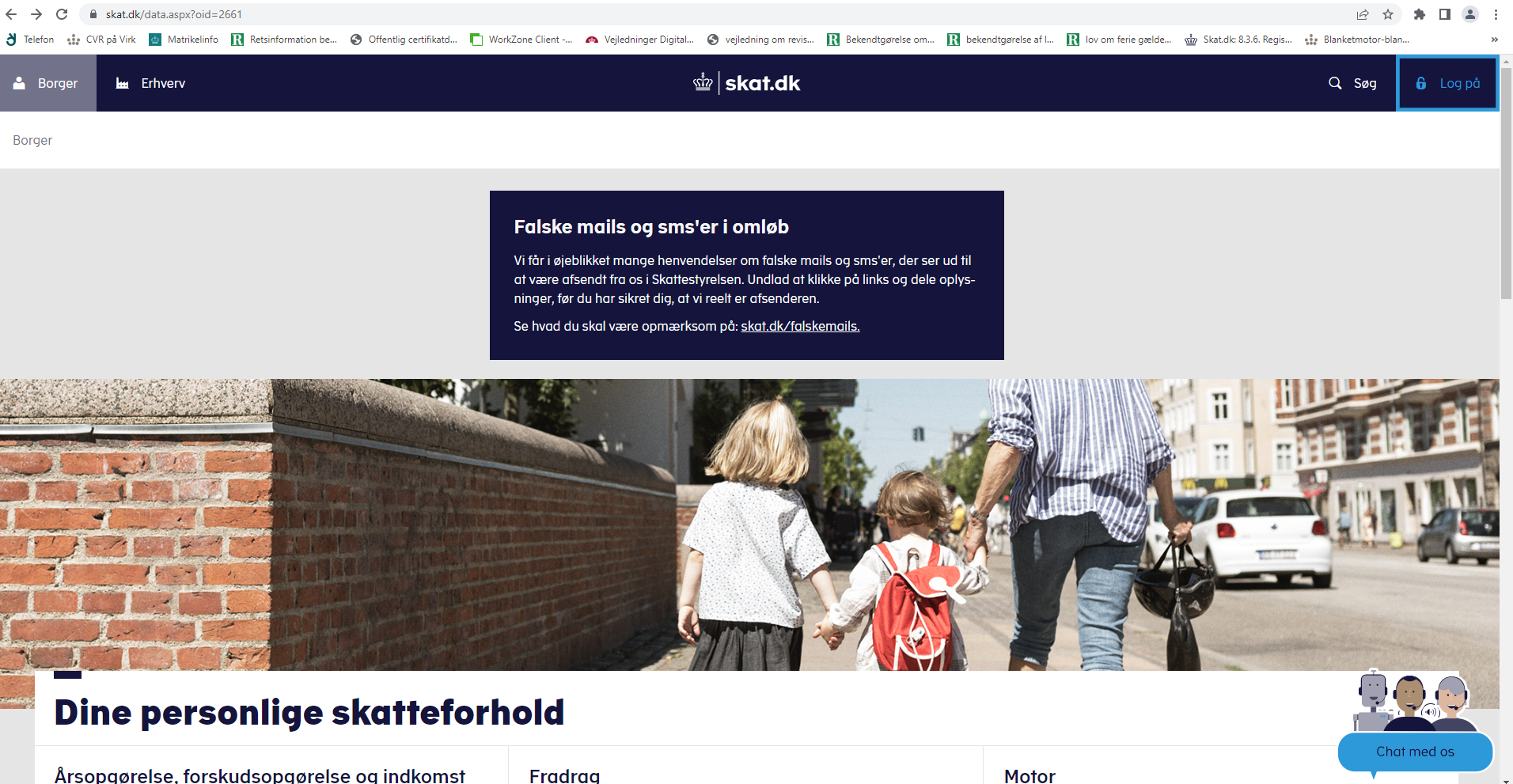 Log på med MitIDDu får dette billede frem: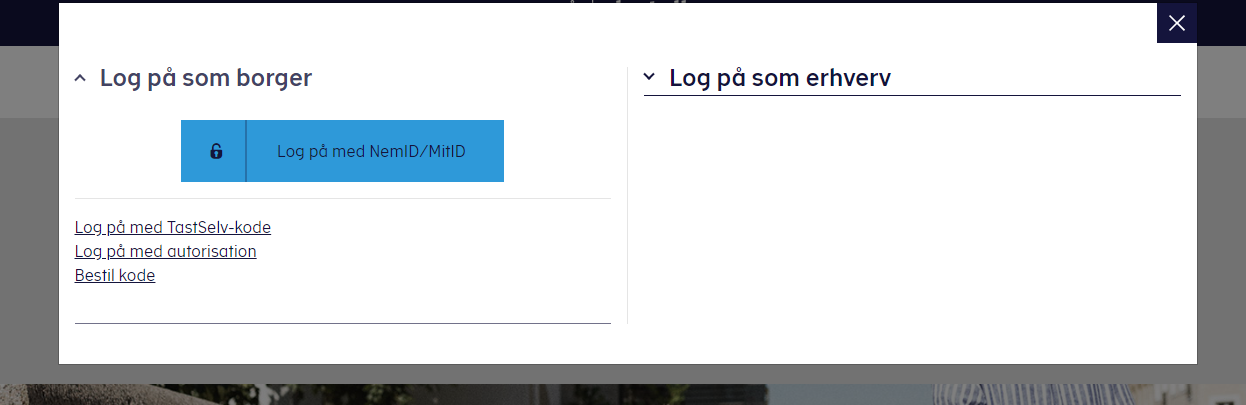 Vælg enten- Log på med NemID/MitID – log på med TastSelv-kode eller Log på med autorisation.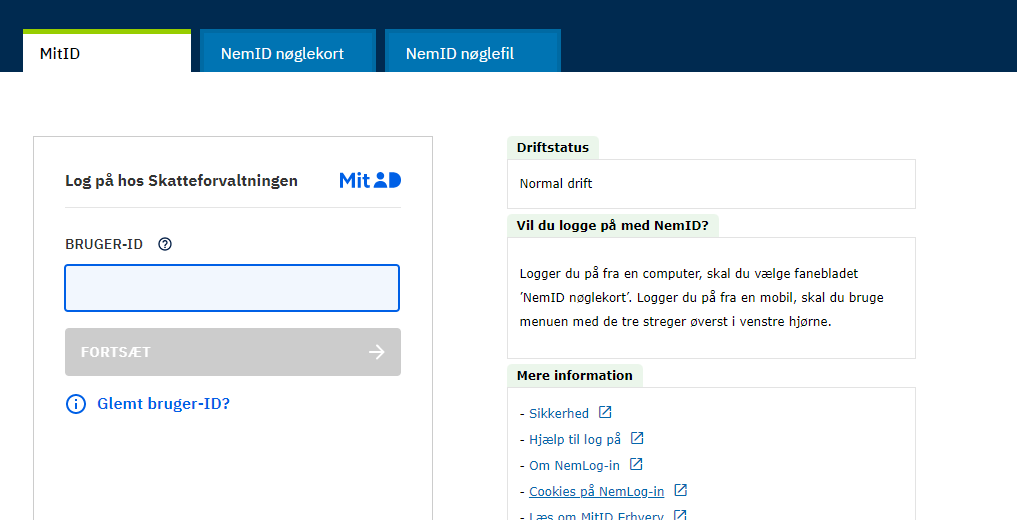 Indtast dit bruger-ID til MitID og godkend log ind.klik på Søg i indkomstoplysninger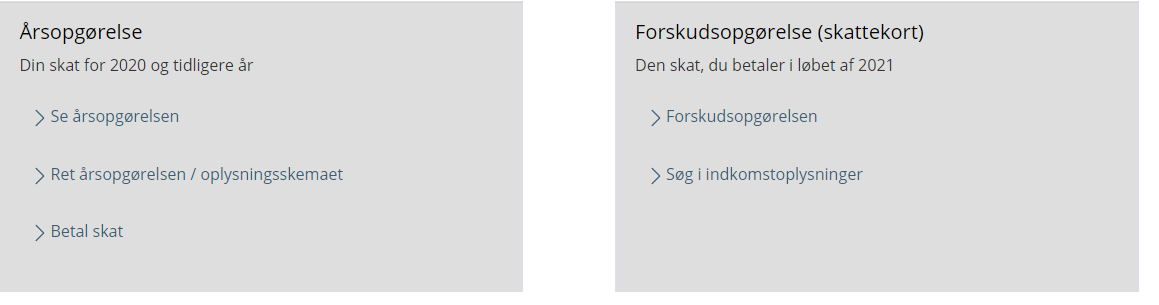 Du får dette billede frem. Søg derefter på det år og de måneder, du ønsker oplysninger om, vælg Indkomstoplysninger mv, detaljeret.Klik på Hent Oplysning.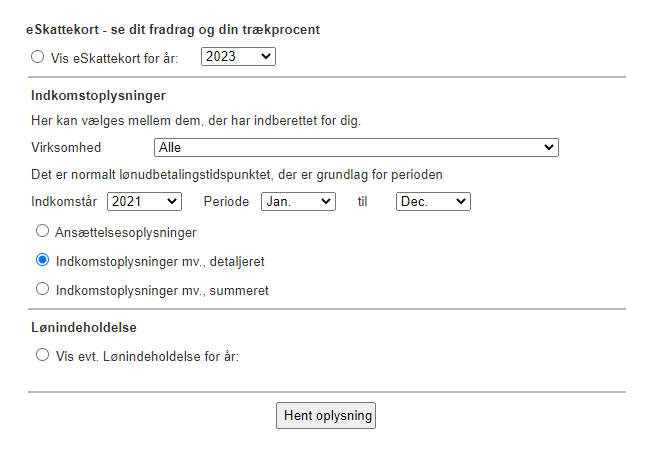 Herefter bør du kunne se hvordan din indkomst har været i de relevante måneder.Det er alle indkomstoplysningerne der skal sendes med.Du kan enten printe resultatet ved at trykke Crtl-P og printe resultatet. For at kunne vedhæfte resultatet skal det scannes ind på din computer.Du kan også vælge at gemme resultatet i en fil på din computer som kan vedhæftes.Det er ikke tilstrækkeligt at tage et screenshot/billede af resultatet.For at gemme resultatet i en fil skal du trykke Crtl-PNår print muligheden kommer frem skal du i stedet for printeren vælge gem som PDF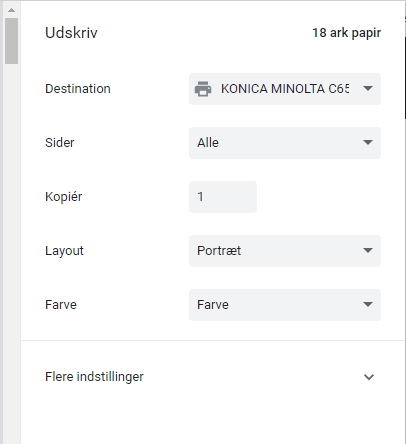 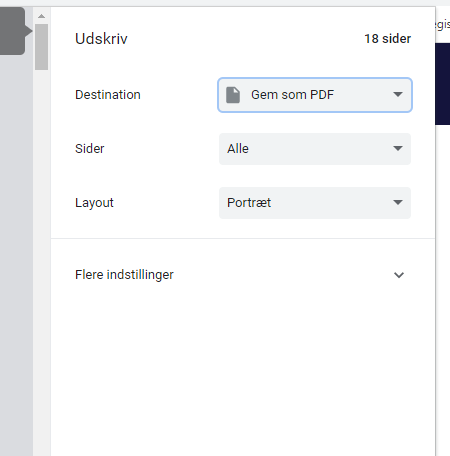 Klik på GemVælg hvor på din computer du vil gemme resultatet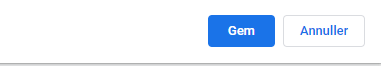 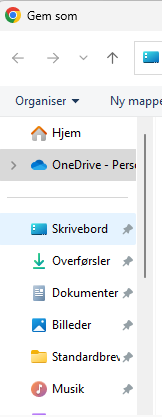 